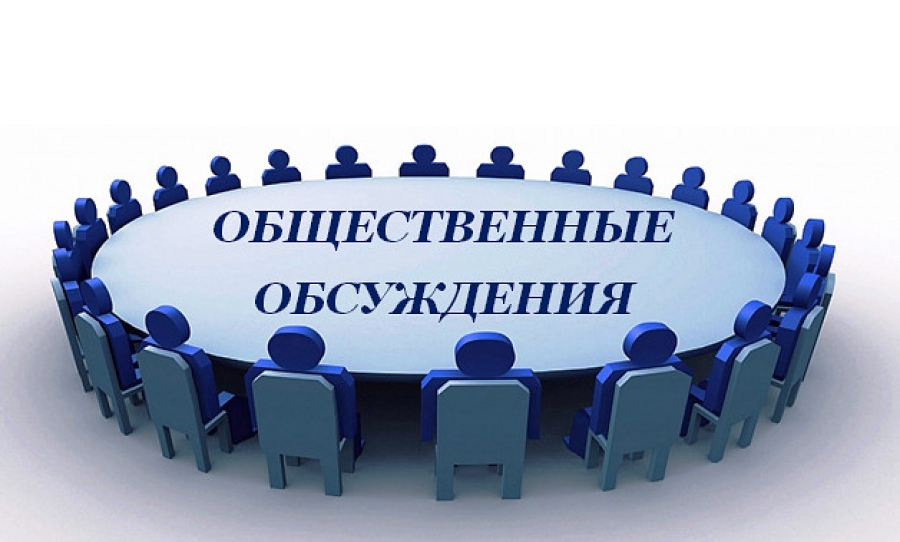                                                    Уважаемые предприниматели Белоярского района!В целях проведения оценки фактического воздействия постановлений администрации Белоярского района от 03 октября 2018 года № 930 «Об утверждении Порядка выдачи в письменной форме владельцем автомобильной дороги на строительство, реконструкцию, капитальный ремонт и ремонт пересечений и примыканий к автомобильным дорогам общего пользования местного значения Белоярского района» и  от 21 ноября 2018 года №1129 "О внесении изменений в приложении 3 к постановлению администрации Белоярского района от 15 апреля 2014 года №460"  с 5 декабря по 29 декабря 2020 года проводятся публичные консультации. Предлагаем ознакомиться с постановлениями и оставить отзывы на официальном сайте органов администрации Белоярского района во вкладке «Документы» – Оценка регулирующего воздействия», а также на региональном портале проектов нормативных правовых актов http://regulation.admhmao.ru/.